АДМИНИСТРАЦИЯ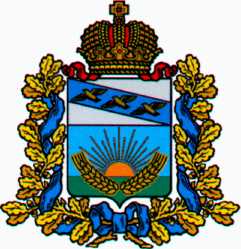 СОЛНЦЕВСКОГО РАЙОНА КУРСКОЙ ОБЛАСТИП О С Т А Н О В Л Е Н И ЕО внесении изменений в муниципальную программуСолнцевского района Курской области«Повышение эффективности управления финансамив Солнцевском районе Курской области»,утвержденную постановлением АдминистрацииСолнцевского района Курской областиот 29.11.2019 № 469В соответствии со статьей 179 Бюджетного кодекса Российской Федерации, постановлением Администрации Солнцевского района Курской области от 06.11.2013 г. № 585 «Об утверждении Порядка разработки, реализации и оценке эффективности муниципальных программ Солнцевского района Курской области», постановлением Администрации Солнцевского района Курской области от 05.11.2014 г. № 543 «Об утверждении перечня муниципальных программ Солнцевского района Курской области», Администрация Солнцевского района Курской области ПОСТАНОВЛЯЕТ:1. Внести в муниципальную программу Солнцевского района Курской области «Повышение эффективности управления финансами в Солнцевском районе Курской области», утвержденную постановлением Администрации Солнцевского района Курской области от 29.11.2019 г. № 469, следующие изменения:1) Паспорт муниципальной программы Солнцевского района Курской области «Повышение эффективности управления финансами в Солнцевском районе Курской области» изложить в новой редакции (приложение № 1);2) Паспорт подпрограммы 1 «Управление муниципальным долгом» муниципальной программы «Повышение эффективности управления финансами в Солнцевском районе Курской области» изложить в новой редакции (приложение № 2);3) Паспорт подпрограммы 2 «Эффективная система межбюджетных отношений» муниципальной программы «Повышение эффективности управления финансами в Солнцевском районе Курской области» изложить в новой редакции (приложение № 3);4) Паспорт подпрограммы 3 «Управление муниципальной программой и обеспечение условий реализации» муниципальной программы «Повышение эффективности управления финансами в Солнцевском районе Курской области» изложить в новой редакции (приложение № 4);5) Приложение № 1 к муниципальной программе Солнцевского района Курской области «Повышение эффективности управления финансами в Солнцевском районе Курской области» «Сведения о показателях (индикаторах) муниципальной программы Солнцевского района Курской области «Повышение эффективности управления финансами в Солнцевском районе Курской области», подпрограмм муниципальной программы и их значениях» изложить в новой редакции (приложение № 5);6) Приложение № 2 к муниципальной программе Солнцевского района Курской области «Повышение эффективности управления финансами в Солнцевском районе Курской области» «Перечень основных мероприятий муниципальной программы Солнцевского района Курской области «Повышение эффективности управления финансами в Солнцевском районе Курской области» изложить в новой редакции (приложение № 6);7) Приложение № 3 к муниципальной программе Солнцевского района Курской области «Повышение эффективности управления финансами в Солнцевском районе Курской области» «Оценка применения мер муниципального регулирования в сфере реализации муниципальной программы Солнцевского района Курской области «Повышение эффективности управления финансами в Солнцевском районе Курской области» изложить в новой редакции (приложение № 7);8) Приложение № 4 к муниципальной программе Солнцевского района Курской области «Повышение эффективности управления финансами в Солнцевском районе Курской области» «Сведения об основных мерах правового регулирования в сфере реализации муниципальной программы Солнцевского района Курской области «Повышение эффективности управления финансами в Солнцевском районе Курской области» изложить в новой редакции (приложение № 8);9) Приложение № 5 к муниципальной программе Солнцевского района Курской области «Повышение эффективности управления финансами в Солнцевском районе Курской области» «Ресурсное обеспечение реализации муниципальной программы Солнцевского района Курской области «Повышение эффективности управления финансами в Солнцевском районе Курской области» за счет средств бюджета муниципального района «Солнцевский район» Курской области» изложить в новой редакции (приложение № 9).2. Управлению финансов Администрации Солнцевского района Курской области (С.Н. Лаврухина) обеспечить размещение изменений в муниципальную программу Солнцевского района Курской области «Развитие муниципальной службы в Солнцевском районе Курской области» на официальном сайте Администрации Солнцевского района Курской области в 2-х недельный срок со дня подписания настоящего постановления.3. Контроль за исполнением настоящего постановления оставляю за собой.4. Постановление вступает в силу со дня его подписания и распространяется на правоотношения, возникшие с 7 сентября 2022 года.Глава Солнцевского района                                                                  Г.Д. ЕнютинПриложение № 1УТВЕРЖДЁНпостановлением АдминистрацииСолнцевского районаКурской областиот 29 ноября 2019 г № 469в редакциипостановления АдминистрацииСолнцевского районаКурской областиот 15 декабря 2022 г. № 552ПАСПОРТмуниципальной программы Солнцевского района Курской области «Повышение эффективности управления финансами в Солнцевском районе Курской области» (далее - Программа)Приложение № 2УТВЕРЖДЁНпостановлением АдминистрацииСолнцевского районаКурской областиот 29 ноября 2019 г № 469в редакциипостановления АдминистрацииСолнцевского районаКурской областиот 15 декабря 2022 г. № 552ПАСПОРТподпрограммы 1 «Управление муниципальным долгом» муниципальной программы «Повышение эффективности управления финансами в Солнцевском районе Курской области»Приложение № 3УТВЕРЖДЁНпостановлением АдминистрацииСолнцевского районаКурской областиот 29 ноября 2019 г № 469в редакциипостановления АдминистрацииСолнцевского районаКурской областиот 15 декабря 2022 г. № 552ПАСПОРТподпрограммы 2 «Эффективная система межбюджетных отношений» муниципальной программы «Повышение эффективности управления финансами в Солнцевском районе Курской области»Приложение № 4УТВЕРЖДЁНпостановлением АдминистрацииСолнцевского районаКурской областиот 29 ноября 2019 г № 469в редакциипостановления АдминистрацииСолнцевского районаКурской областиот 15 декабря 2022 г. № 552ПАСПОРТподпрограммы 3 «Управление муниципальной программой и обеспечение условий реализации» муниципальной программы «Повышение эффективности управления финансами в Солнцевском районе Курской области»Приложение № 5к постановлению АдминистрацииСолнцевского районаКурской областиот 15 декабря 2022 г. № 552Приложение № 1к муниципальной программеСолнцевского района Курской области«Повышение эффективности управленияфинансами в Солнцевском районеКурской области»Сведения о показателях (индикаторах) муниципальной программы Солнцевского района Курской области «Повышение эффективности управления финансами в Солнцевском районе Курской области», подпрограмм муниципальной программы и их значенияхПриложение № 6к постановлению АдминистрацииСолнцевского районаКурской областиот 15 декабря 2022 г. № 552Приложение № 2к муниципальной программеСолнцевского района Курской области«Повышение эффективности управленияфинансами в Солнцевском районеКурской области»Перечень основных мероприятий муниципальной программы Солнцевского района Курской области «Повышение эффективности управления финансами в Солнцевском районе Курской области»Приложение № 7к постановлению АдминистрацииСолнцевского районаКурской областиот 15 декабря 2022 г. № 552Приложение № 3к муниципальной программеСолнцевского района Курской области«Повышение эффективности управленияфинансами в Солнцевском районеКурской области»Оценка применения мер муниципального регулирования в сфере реализации муниципальной программы Солнцевского района Курской области «Повышение эффективности управления финансами в Солнцевском районе Курской области»Приложение № 8к постановлению АдминистрацииСолнцевского районаКурской областиот 15 декабря 2022 г. № 552Приложение № 4к муниципальной программеСолнцевского района Курской области«Повышение эффективности управленияфинансами в Солнцевском районеКурской области»Сведения об основных мерах правового регулирования в сфере реализации муниципальной программы Солнцевского района Курской области «Повышение эффективности управления финансами в Солнцевском районе Курской области»Приложение № 9к постановлению АдминистрацииСолнцевского районаКурской областиот 15 декабря 2022 г. № 552Приложение № 5к муниципальной программеСолнцевского района Курской области«Повышение эффективности управленияфинансами в Солнцевском районеКурской области»Ресурсное обеспечение реализации муниципальной программы Солнцевского района Курской области «Повышение эффективности управления финансами в Солнцевском районе Курской области» за счет средств бюджета муниципального района «Солнцевский район» Курской областиОТ15.12.2022№552Курская область, 306120, пос. СолнцевоКурская область, 306120, пос. СолнцевоКурская область, 306120, пос. СолнцевоНаименование ПрограммыМуниципальная программа Солнцевского района Курской области «Повышение эффективности управления финансами в Солнцевском районе Курской области»Ответственный исполнитель ПрограммыУправление финансов Администрации Солнцевского района Курской областиСоисполнители ПрограммыОтсутствуют Участники ПрограммыОтсутствуютПодпрограммы ПрограммыПодпрограмма 1. «Управление муниципальным долгом»;Подпрограмма 2. «Эффективная система межбюджетных отношений»;Подпрограмма 3. «Управление муниципальной программой и обеспечение условий реализации»Программно-целевые инструменты ПрограммыотсутствуютЦели Программы1. Обеспечение долгосрочной сбалансированности и устойчивости бюджета муниципального района «Солнцевский район» Курской области.2. Создание условий для эффективного управления муниципальными финансами.Задачи Программы1. Создание условий для проведения эффективной бюджетной политики.2. Совершенствование нормативного правового регулирования, методологического и информационного обеспечения бюджетного процесса.3. Создание условий для обеспечения сбалансированности бюджета муниципального района «Солнцевский район» Курской области.4. Совершенствование системы распределения и перераспределения финансовых ресурсов.5. Повышение качества организации бюджетного процесса на муниципальном уровне.6. Выравнивание бюджетной обеспеченности муниципальных образованийЦелевые индикаторы и показатели Программы- Темп роста налоговых и неналоговых доходов консолидированного бюджета муниципального района «Солнцевский район» Курской области к уровню предыдущего года (в сопоставимых условиях).- Доля расходов бюджета муниципального района «Солнцевский район» Курской области, увязанных с реестром расходных обязательств, в общем объеме расходов бюджета муниципального района «Солнцевский район» Курской области.- Отношение дефицита бюджета муниципального района «Солнцевский район» Курской области к общему годовому объему доходов бюджета муниципального района «Солнцевский район» Курской области без учета объема безвозмездных поступлений.- Удельный вес расходов бюджета муниципального района «Солнцевский район» Курской области, формируемых в рамках программ, в общем объеме расходов бюджета муниципального района «Солнцевский район» Курской области.- Доля муниципального долга муниципального района «Солнцевский район» Курской области в объеме доходов бюджета муниципального района «Солнцевский район» Курской области без учета утвержденного объема безвозмездных поступлений.- Доля расходов бюджета муниципального района «Солнцевский район» Курской области на обслуживание муниципального долга Солнцевского района Курской области в общем объеме расходов бюджета муниципального района «Солнцевский район» Курской области.- Отношение годовой суммы платежей по погашению и обслуживанию муниципального долга Солнцевского района Курской области к доходам бюджета муниципального района «Солнцевский район» Курской области без учета утвержденного объема безвозмездных поступлений.- Доля муниципальных образований Солнцевского района Курской области, не имеющих кредиторской задолженности по выплате заработной платы с начислениями работникам бюджетной сферы.- Доля муниципальных образований Солнцевского района Курской области, не имеющих просроченной кредиторской задолженности по социально значимым расходам.- Темп роста просроченной кредиторской задолженности бюджетов муниципальных образований Солнцевского района Курской области на конец года по сравнению с предыдущим периодом.- Темп роста объема муниципального долга муниципальных образований Солнцевского района Курской области на конец года по сравнению с предыдущим периодом. - Объем финансовой поддержки, предоставляемой бюджетам поселений из бюджета муниципального района «Солнцевский район» Курской области в соответствии с требованиями бюджетного законодательства. - Количество корректировок бюджета муниципального района «Солнцевский район» Курской области в течение года.- Объем дотаций, предоставленных бюджетам муниципальных образований Солнцевского района Курской области к объему дотаций, предусмотренному в бюджете муниципального района «Солнцевский район» Курской области на соответствующий год.Этапы и сроки реализации Программы2020-2025 годыОбъемы и источники финансирования ПрограммыОбъем бюджетных ассигнований на реализацию Программы за счет средств бюджета муниципального района «Солнцевский район» Курской области составляет 68 519 468 руб., в том числе с разбивкой по годам:2020 год – 11 341 900 руб.;2021 год – 11 143 265 руб.;2022 год – 14 224 614 руб.;2023 год – 12 020 356 руб.;2024 год – 10 173 049 руб.;2025 год – 9 616 284 руб.Ожидаемые результаты реализации Программы1. Создание стабильных финансовых условий для повышения уровня и качества жизни населения Солнцевского района Курской области.2. Сбалансированность бюджетов муниципальных образований Солнцевского района Курской области и отсутствие просроченной кредиторской задолженности местных бюджетов.Наименование Подпрограммы Управление муниципальным долгомОтветственный исполнитель ПодпрограммыУправление финансов Администрации Солнцевского района Курской областиСоисполнители ПодпрограммыОтсутствуют Участники ПодпрограммыОтсутствуютЦели ПодпрограммыОбеспечение оптимального уровня муниципального долга муниципального района «Солнцевский район» Курской области при соблюдении ограничений, установленных бюджетным законодательством Российской ФедерацииЗадачи Подпрограммы1. Достижение экономически обоснованного объема муниципального долга муниципального района «Солнцевский район» Курской области.2. Минимизация стоимости заимствованийЦелевые индикаторы и показатели Подпрограммы- Доля муниципального долга муниципального района «Солнцевский район» Курской области в объеме доходов бюджета муниципального района «Солнцевский район» Курской области без учета утвержденного объема безвозмездных поступлений.- Доля расходов бюджета муниципального района «Солнцевский район» Курской области на обслуживание муниципального долга Солнцевского района Курской области в общем объеме расходов бюджета муниципального района «Солнцевский район» Курской области.- Отношение годовой суммы платежей по погашению и обслуживанию муниципального долга Солнцевского района Курской области к доходам бюджета муниципального района «Солнцевский район» Курской области без учета утвержденного объема безвозмездных поступлений.- Темп роста объема муниципального долга муниципальных образований Солнцевского района Курской области на конец года по сравнению с предыдущим периодом.Этапы и сроки реализации Подпрограммы2020-2025 годыОбъемы и источники финансирования ПодпрограммыОбъем бюджетных ассигнований на реализацию Подпрограммы за счет средств бюджета муниципального района «Солнцевский район» Курской области составляет 0 руб., в том числе с разбивкой по годам:2020 год – 0 руб.;2021 год – 0 руб.;2022 год – 0 руб.;2023 год – 0 руб.;2024 год – 0 руб.;2025 год – 0 руб.Ожидаемые результаты реализации Подпрограммы1. Сохранение объема муниципального долга муниципального района «Солнцевский район» Курской области и планирование расходов на его обслуживание в пределах нормативов, установленных Бюджетным кодексом Российской Федерации.2. Отсутствие просроченной задолженности по долговым обязательствам и расходам на обслуживание муниципального долга муниципального района «Солнцевский район» Курской областиНаименование Подпрограммы Эффективная система межбюджетных отношенийОтветственный исполнитель ПодпрограммыУправление финансов Администрации Солнцевского района Курской областиСоисполнители ПодпрограммыОтсутствуют Участники ПодпрограммыОтсутствуютЦели ПодпрограммыОбеспечение эффективного распределения финансовых ресурсов между бюджетом муниципального района «Солнцевский район» Курской области и бюджетами муниципальных образований Солнцевского района Курской области и совершенствование системы предоставления межбюджетных трансфертов из бюджета муниципального района «Солнцевский район» Курской областиЗадачи ПодпрограммыСовершенствование форм и механизмов предоставления финансовой помощи бюджетам муниципальных образований Солнцевского района Курской областиЦелевые индикаторы и показатели Подпрограммы- Доля муниципальных образований Солнцевского района Курской области, не имеющих кредиторской задолженности по выплате заработной платы с начислениями работникам бюджетной сферы.- Доля муниципальных образований Солнцевского района Курской области, не имеющих просроченной кредиторской задолженности по социально значимым расходам.- Темп роста просроченной кредиторской задолженности бюджетов муниципальных образований Солнцевского района Курской области на конец года по сравнению с предыдущим периодом.- Объем финансовой поддержки, предоставляемой бюджетам поселений из бюджета муниципального района «Солнцевский район» Курской области в соответствии с требованиями бюджетного законодательства.- Объем дотаций, предоставленных бюджетам муниципальных образований Солнцевского района Курской области к объему дотаций, предусмотренному в бюджете муниципального района «Солнцевский район» Курской области на соответствующий годЭтапы и сроки реализации Подпрограммы2020-2025 годыОбъемы и источники финансирования ПодпрограммыОбъем бюджетных ассигнований на реализацию Подпрограммы за счет средств бюджета муниципального района «Солнцевский район» Курской области составляет 46 073 291 руб., в том числе с разбивкой по годам:2020 год – 7 982 198 руб.;2021 год – 6 959 761 руб.;2022 год – 9 894 758 руб.;2023 год – 7 953 773 руб.;2024 год – 6 919 783 руб.;2025 год – 6 363 018 руб.Ожидаемые результаты реализации Подпрограммы1. Увеличение поступлений доходов в местные бюджеты.2. Повышение объемов дотаций, предоставляемых бюджетам поселений, в общих объемах финансовой помощи.3. Распределение дотаций, иных межбюджетных трансфертов по утвержденным методикам в полном объеме.Наименование Подпрограммы Управление муниципальной программой и обеспечение условий реализацииОтветственный исполнитель ПодпрограммыУправление финансов Администрации Солнцевского района Курской областиСоисполнители ПодпрограммыОтсутствуют Участники ПодпрограммыОтсутствуютЦели ПодпрограммыСоздание условий для реализации муниципальной программы Солнцевского района Курской области «Повышение эффективности управления финансами в Солнцевском районе Курской области»Задачи ПодпрограммыОбеспечение эффективной деятельности управления финансов администрации Солнцевского района Курской области как ответственного исполнителя муниципальной программы Солнцевского района Курской области «Повышение эффективности управления финансами в Солнцевском районе Курской области»Целевые индикаторы и показатели Подпрограммы- Темп роста налоговых и неналоговых доходов консолидированного бюджета муниципального района «Солнцевский район» Курской области к уровню предыдущего года (в сопоставимых условиях).- Доля расходов бюджета муниципального района «Солнцевский район» Курской области, увязанных с реестром расходных обязательств, в общем объеме расходов бюджета муниципального района «Солнцевский район» Курской области.- Отношение дефицита бюджета муниципального района «Солнцевский район» Курской области к общему годовому объему доходов бюджета муниципального района «Солнцевский район» Курской области без учета объема безвозмездных поступлений.- Удельный вес расходов бюджета муниципального района «Солнцевский район» Курской области, формируемых в рамках программ, в общем объеме расходов бюджета муниципального района «Солнцевский район» Курской области.- Количество корректировок бюджета муниципального района «Солнцевский район» Курской области в течение годаЭтапы и сроки реализации Подпрограммы2020-2025 годыОбъемы и источники финансирования ПодпрограммыОбъем бюджетных ассигнований на реализацию Подпрограммы за счет средств бюджета муниципального района «Солнцевский район» Курской области составляет 22 446 177 руб., в том числе с разбивкой по годам:2020 год – 3 359 702 руб.;2021 год – 4 183 504 руб.;2022 год – 4 329 856 руб.;2023 год – 4 066 583 руб.;2024 год – 3 253 266 руб.;2025 год – 3 253 266 руб.Ожидаемые результаты реализации ПодпрограммыОбеспечение выполнения целей, задач и показателей муниципальной реализации подпрограммы программы Солнцевского района Курской области «Повышение эффективности управления финансами в Солнцевском районе Курской области» в целом, в разрезе подпрограмм и основных мероприятий№ п/пНаименование показателя (индикатора)Единица измеренияЗначение показателейЗначение показателейЗначение показателейЗначение показателейЗначение показателейЗначение показателей№ п/пНаименование показателя (индикатора)Единица измерения2020 г.2021 г.2022 г.2023 г.2024 г.2025 г.1.Темп роста налоговых и неналоговых доходов бюджета муниципального района «Солнцевский район» Курской области к уровню предыдущего года (в сопоставимых условиях)процентов2,400,10,10,10,12.Доля расходов бюджета муниципального района «Солнцевский район» Курской области, увязанных с реестром расходных обязательств, в общем объеме расходов бюджета муниципального района «Солнцевский район» Курской областипроцентов 100,0100,0100,0100,0100,0100,03.Отношение дефицита бюджета муниципального района «Солнцевский район» Курской области к общему годовому объему доходов бюджета муниципального района «Солнцевский район» Курской области без учета объема безвозмездных поступленийпроцентов0,00,00,00,00,00,04.Количество корректировок бюджета муниципального района «Солнцевский район» Курской области в течение годаединиц4444445.Удельный вес расходов бюджета муниципального района «Солнцевский район» Курской области, формируемых в рамках программ, в общем объеме расходов бюджета муниципального района «Солнцевский район» Курской области процентов91,984,593,694,597,197,96.Доля муниципального долга муниципального района «Солнцевский район» Курской области в объеме доходов бюджета муниципального района «Солнцевский район» Курской области без учета утвержденного объема безвозмездных поступленийпроцентов0,00,00,00,000,000,007.Доля расходов бюджета муниципального района «Солнцевский район» Курской области на обслуживание муниципального долга Солнцевского района Курской области в общем объеме расходов бюджета муниципального района «Солнцевский район» Курской областипроцентов0,00,00,00,00,00,08.Отношение годовой суммы платежей по погашению и обслуживанию муниципального долга Солнцевского района Курской области к доходам бюджета муниципального района «Солнцевский район» Курской области без учета утвержденного объема безвозмездных поступленийпроцентов0,00,00,00,00,00,09.Объем дотаций, предоставленных бюджетам муниципальных поселений, Солнцевского района Курской области к объему дотаций, предусмотренному в бюджете Солнцевского района Курской области на соответствующий год процентов100,0100,0100,0100,0100,0100,010.Объем финансовой поддержки, предоставляемой бюджетам поселений из бюджета муниципального района «Солнцевский район» Курской области в соответствии с требованиями бюджетного законодательствапроцентов0010000011.Доля муниципальных образований Солнцевского района Курской области, не имеющих кредиторской задолженности по выплате заработной платы с начислениями работникам бюджетной сферыпроцентов100,0100,0100,0100,0100,0100,012.Доля муниципальных образований Солнцевского района Курской области, не имеющих просроченной кредиторской задолженности по социально значимым расходампроцентов100,0100,0100,0100,0100,0100,013.Темп роста просроченной кредиторской задолженности бюджетов муниципальных образований Солнцевского района Курской области на конец года по сравнению с предыдущим периодомпроцентов<100<100<100<100<100<10014.Темп роста объема муниципального долга муниципальных образований Солнцевского района Курской области на конец года по сравнению с предыдущим периодомпроцентов<100<100<100<100<100<100№ п/пНомер и наименование основного мероприятияОтветственный исполнительСрокСрокОжидаемый непосредственный результат (краткое описание)Последствия нереализации основного мероприятияСвязь с показателями муниципальной программы№ п/пНомер и наименование основного мероприятияОтветственный исполнительначала реализацииокончания реализацииОжидаемый непосредственный результат (краткое описание)Последствия нереализации основного мероприятияСвязь с показателями муниципальной программыПодпрограмма 1. «Управление муниципальным долгом» муниципальной программы «Повышение эффективности управления финансами в Солнцевском районе Курской области»Подпрограмма 1. «Управление муниципальным долгом» муниципальной программы «Повышение эффективности управления финансами в Солнцевском районе Курской области»Подпрограмма 1. «Управление муниципальным долгом» муниципальной программы «Повышение эффективности управления финансами в Солнцевском районе Курской области»Подпрограмма 1. «Управление муниципальным долгом» муниципальной программы «Повышение эффективности управления финансами в Солнцевском районе Курской области»Подпрограмма 1. «Управление муниципальным долгом» муниципальной программы «Повышение эффективности управления финансами в Солнцевском районе Курской области»Подпрограмма 1. «Управление муниципальным долгом» муниципальной программы «Повышение эффективности управления финансами в Солнцевском районе Курской области»Подпрограмма 1. «Управление муниципальным долгом» муниципальной программы «Повышение эффективности управления финансами в Солнцевском районе Курской области»Подпрограмма 1. «Управление муниципальным долгом» муниципальной программы «Повышение эффективности управления финансами в Солнцевском районе Курской области»1.Основное мероприятие 1.1 «Обеспечение приемлемых и экономически обоснованных объема и структуры муниципального долга Солнцевского района Курской области и сокращение стоимости его обслуживания»Управление финансов администрации Солнцевского района Курской области2020 г.2025 г.Достижение приемлемых и экономически обоснованных объема и структуры муниципального долга Солнцевского района Курской области, экономически обоснованная стоимость обслуживания муниципального долга Солнцевского района Курской областиснижение долговой устойчивости Солнцевского района Курской области, увеличение процентной нагрузки на бюджетОбеспечивает достижение показателей2.Основное мероприятие 1.2 «Организация и проведение мониторинга состояния муниципального долга в муниципальных поселениях Солнцевского района Курской области»Управление финансов Администрации Солнцевского района Курской области2020 г.2025 г.создание полной и актуальной информационной базы о муниципальных долговых обязательствах муниципальных поселений Солнцевского района Курской областиотсутствие актуальной информационной базы о муниципальных долговых обязательствах муниципальных поселений Солнцевского района Курской областиобеспечивает достижение ожидаемого результата подпрограммы 2Подпрограмма 2 «Эффективная система межбюджетных отношений» муниципальной программы «Повышение эффективности управления финансами в Солнцевском районе Курской области»Подпрограмма 2 «Эффективная система межбюджетных отношений» муниципальной программы «Повышение эффективности управления финансами в Солнцевском районе Курской области»Подпрограмма 2 «Эффективная система межбюджетных отношений» муниципальной программы «Повышение эффективности управления финансами в Солнцевском районе Курской области»Подпрограмма 2 «Эффективная система межбюджетных отношений» муниципальной программы «Повышение эффективности управления финансами в Солнцевском районе Курской области»Подпрограмма 2 «Эффективная система межбюджетных отношений» муниципальной программы «Повышение эффективности управления финансами в Солнцевском районе Курской области»Подпрограмма 2 «Эффективная система межбюджетных отношений» муниципальной программы «Повышение эффективности управления финансами в Солнцевском районе Курской области»Подпрограмма 2 «Эффективная система межбюджетных отношений» муниципальной программы «Повышение эффективности управления финансами в Солнцевском районе Курской области»Подпрограмма 2 «Эффективная система межбюджетных отношений» муниципальной программы «Повышение эффективности управления финансами в Солнцевском районе Курской области»3.Основное мероприятие 2.1 «Нормативное правовое регулирование по вопросам межбюджетных отношений, в том числе совершенствование подходов к предоставлению межбюджетных трансфертов»Управление финансов Администрации Солнцевского района Курской области2020 г.2025 г.создание условий для совершенствования системы межбюджетных отношений между местными бюджетами, снижение риска несбалансированности бюджетовувеличение риска несбалансированности бюджетовобеспечивает достижение ожидаемого результата подпрограммы 24.Основное мероприятие 2.2 «Выравнивание бюджетной обеспеченности муниципальных поселений Солнцевского района Курской области»Управление финансов Администрации Солнцевского района Курской области2020 г.2025 г.выравнивание финансовых возможностей муниципальных поселений Солнцевского района Курской области по осуществлению органами местного самоуправления полномочий по решению вопросов местного значениянесвоевременное осуществление или осуществление не в полном объеме полномочий, закреплённых законодательством Российской Федерации за органами местного самоуправленияобеспечивает достижение ожидаемого результата подпрограммы 25.Основное мероприятие 2.3 «Оказание финансовой поддержки бюджетам поселений по решению вопросов местного значения»Управление финансов Администрации Солнцевского района Курской области2020 г.2025 г.Оказание финансовой поддержки бюджетам поселений по решению вопросов местного значенияНесвоевременное или не в полном объеме осуществление полномочий органами местного самоуправленияОбеспечивает достижение ожидаемого результата6.Основное мероприятие 2.4 «Предоставление бюджетных кредитов из бюджета Солнцевского района Курской области бюджетам муниципальных поселений Солнцевского района Курской области»Управление финансов Администрации Солнцевского района Курской области2020 г.2025 г.укрепление финансовых возможностей органов местного самоуправления по решению вопросов местного значенияуменьшение финансовых возможностей органов местного самоуправления по решению вопросов местного значенияобеспечивает достижение ожидаемого результата подпрограммы 2Подпрограмма 3 «Управление муниципальной программой и обеспечение условий реализации» муниципальной программы «Повышение эффективности управления финансами в Солнцевском районе Курской области»Подпрограмма 3 «Управление муниципальной программой и обеспечение условий реализации» муниципальной программы «Повышение эффективности управления финансами в Солнцевском районе Курской области»Подпрограмма 3 «Управление муниципальной программой и обеспечение условий реализации» муниципальной программы «Повышение эффективности управления финансами в Солнцевском районе Курской области»Подпрограмма 3 «Управление муниципальной программой и обеспечение условий реализации» муниципальной программы «Повышение эффективности управления финансами в Солнцевском районе Курской области»Подпрограмма 3 «Управление муниципальной программой и обеспечение условий реализации» муниципальной программы «Повышение эффективности управления финансами в Солнцевском районе Курской области»Подпрограмма 3 «Управление муниципальной программой и обеспечение условий реализации» муниципальной программы «Повышение эффективности управления финансами в Солнцевском районе Курской области»Подпрограмма 3 «Управление муниципальной программой и обеспечение условий реализации» муниципальной программы «Повышение эффективности управления финансами в Солнцевском районе Курской области»Подпрограмма 3 «Управление муниципальной программой и обеспечение условий реализации» муниципальной программы «Повышение эффективности управления финансами в Солнцевском районе Курской области»7.Основное мероприятие 3.1 «Обеспечение деятельности и выполнение функций управления финансов Администрации Солнцевского района Курской области по осуществлению муниципальной политики в области регулирования бюджетных правоотношений на территории Солнцевского района Курской области»Управление финансов Администрации Солнцевского района Курской области2020 г.2025 г.обеспечение выполнения целей, задач и показателей муниципальной программы в целом, в разрезе подпрограмм и основных мероприятийНедостижение конечных результатов и целевых показателей (индикаторов) муниципальной программы и ее подпрограммОбеспечивает достижение показателя№ п/пНаименование мерыПоказатель применения мерыФинансовая оценка результата (рублей), годыФинансовая оценка результата (рублей), годыФинансовая оценка результата (рублей), годыФинансовая оценка результата (рублей), годыФинансовая оценка результата (рублей), годыФинансовая оценка результата (рублей), годыКраткое обоснование необходимости применения для достижения цели муниципальной программы№ п/пНаименование мерыПоказатель применения меры202020212022202320242025Краткое обоснование необходимости применения для достижения цели муниципальной программыПодпрограмма 2 «Эффективная система межбюджетных отношений» муниципальной программы «Повышение эффективности управления финансами в Солнцевском районе Курской области»Подпрограмма 2 «Эффективная система межбюджетных отношений» муниципальной программы «Повышение эффективности управления финансами в Солнцевском районе Курской области»Подпрограмма 2 «Эффективная система межбюджетных отношений» муниципальной программы «Повышение эффективности управления финансами в Солнцевском районе Курской области»Подпрограмма 2 «Эффективная система межбюджетных отношений» муниципальной программы «Повышение эффективности управления финансами в Солнцевском районе Курской области»Подпрограмма 2 «Эффективная система межбюджетных отношений» муниципальной программы «Повышение эффективности управления финансами в Солнцевском районе Курской области»Подпрограмма 2 «Эффективная система межбюджетных отношений» муниципальной программы «Повышение эффективности управления финансами в Солнцевском районе Курской области»Подпрограмма 2 «Эффективная система межбюджетных отношений» муниципальной программы «Повышение эффективности управления финансами в Солнцевском районе Курской области»Подпрограмма 2 «Эффективная система межбюджетных отношений» муниципальной программы «Повышение эффективности управления финансами в Солнцевском районе Курской области»Подпрограмма 2 «Эффективная система межбюджетных отношений» муниципальной программы «Повышение эффективности управления финансами в Солнцевском районе Курской области»Подпрограмма 2 «Эффективная система межбюджетных отношений» муниципальной программы «Повышение эффективности управления финансами в Солнцевском районе Курской области»Основное мероприятие 2.1 «Выравнивание бюджетной обеспеченности муниципальных образований Солнцевского района Курской области»Основное мероприятие 2.1 «Выравнивание бюджетной обеспеченности муниципальных образований Солнцевского района Курской области»Основное мероприятие 2.1 «Выравнивание бюджетной обеспеченности муниципальных образований Солнцевского района Курской области»Основное мероприятие 2.1 «Выравнивание бюджетной обеспеченности муниципальных образований Солнцевского района Курской области»Основное мероприятие 2.1 «Выравнивание бюджетной обеспеченности муниципальных образований Солнцевского района Курской области»Основное мероприятие 2.1 «Выравнивание бюджетной обеспеченности муниципальных образований Солнцевского района Курской области»Основное мероприятие 2.1 «Выравнивание бюджетной обеспеченности муниципальных образований Солнцевского района Курской области»Основное мероприятие 2.1 «Выравнивание бюджетной обеспеченности муниципальных образований Солнцевского района Курской области»Основное мероприятие 2.1 «Выравнивание бюджетной обеспеченности муниципальных образований Солнцевского района Курской области»Основное мероприятие 2.1 «Выравнивание бюджетной обеспеченности муниципальных образований Солнцевского района Курской области»1.Предоставление бюджетам муниципальных поселений Солнцевского района Курской области дотаций на выравнивание бюджетной обеспеченности поселенийдостижение критерия выравнивания расчетной бюджетной обеспеченности муниципальных поселений7 982 1986 959 7617 894 7587 953 7736 919 7836 363 018укрепление финансовых возможностей органов местного самоуправления по решению вопросов местного значенияОсновное мероприятие 2.2 «Оказание финансовой поддержки бюджетам поселений по решению вопросов местного значенияОсновное мероприятие 2.2 «Оказание финансовой поддержки бюджетам поселений по решению вопросов местного значенияОсновное мероприятие 2.2 «Оказание финансовой поддержки бюджетам поселений по решению вопросов местного значенияОсновное мероприятие 2.2 «Оказание финансовой поддержки бюджетам поселений по решению вопросов местного значенияОсновное мероприятие 2.2 «Оказание финансовой поддержки бюджетам поселений по решению вопросов местного значенияОсновное мероприятие 2.2 «Оказание финансовой поддержки бюджетам поселений по решению вопросов местного значенияОсновное мероприятие 2.2 «Оказание финансовой поддержки бюджетам поселений по решению вопросов местного значенияОсновное мероприятие 2.2 «Оказание финансовой поддержки бюджетам поселений по решению вопросов местного значенияОсновное мероприятие 2.2 «Оказание финансовой поддержки бюджетам поселений по решению вопросов местного значенияОсновное мероприятие 2.2 «Оказание финансовой поддержки бюджетам поселений по решению вопросов местного значения2.Предоставление из бюджета муниципального района «Солнцевский район» Курской области бюджетам поселений Солнцевского района Курской области иных межбюджетных трансфертов для решения вопросов местного значенияОбеспечение выполнения полномочий по решению вопросов местного значения002 000 000000укрепление финансовых возможностей органов местного самоуправления по решению вопросов местного значенияОсновное мероприятие 2.2 «Предоставление бюджетных кредитов из бюджета Солнцевского района Курской области бюджетам муниципальных поселений Солнцевского района Курской области»Основное мероприятие 2.2 «Предоставление бюджетных кредитов из бюджета Солнцевского района Курской области бюджетам муниципальных поселений Солнцевского района Курской области»Основное мероприятие 2.2 «Предоставление бюджетных кредитов из бюджета Солнцевского района Курской области бюджетам муниципальных поселений Солнцевского района Курской области»Основное мероприятие 2.2 «Предоставление бюджетных кредитов из бюджета Солнцевского района Курской области бюджетам муниципальных поселений Солнцевского района Курской области»Основное мероприятие 2.2 «Предоставление бюджетных кредитов из бюджета Солнцевского района Курской области бюджетам муниципальных поселений Солнцевского района Курской области»Основное мероприятие 2.2 «Предоставление бюджетных кредитов из бюджета Солнцевского района Курской области бюджетам муниципальных поселений Солнцевского района Курской области»Основное мероприятие 2.2 «Предоставление бюджетных кредитов из бюджета Солнцевского района Курской области бюджетам муниципальных поселений Солнцевского района Курской области»Основное мероприятие 2.2 «Предоставление бюджетных кредитов из бюджета Солнцевского района Курской области бюджетам муниципальных поселений Солнцевского района Курской области»Основное мероприятие 2.2 «Предоставление бюджетных кредитов из бюджета Солнцевского района Курской области бюджетам муниципальных поселений Солнцевского района Курской области»Основное мероприятие 2.2 «Предоставление бюджетных кредитов из бюджета Солнцевского района Курской области бюджетам муниципальных поселений Солнцевского района Курской области»3.Предоставление бюджетных кредитов из бюджета Солнцевского района Курской области бюджетам муниципальных поселений Солнцевского района Курской областиобеспечение сбалансированности бюджетов муниципальных образований Солнцевского района Курской области 000000укрепление финансовых возможностей органов местного самоуправления по решению вопросов местного значения№ п/пВид нормативного правового актаОсновные положения нормативного правового актаОтветственный исполнитель, соисполнителиОжидаемые сроки принятияПодпрограмма 1 «Управление муниципальным долгом» муниципальной программы «Повышение эффективности управления финансами в Солнцевском районе Курской области»Подпрограмма 1 «Управление муниципальным долгом» муниципальной программы «Повышение эффективности управления финансами в Солнцевском районе Курской области»Подпрограмма 1 «Управление муниципальным долгом» муниципальной программы «Повышение эффективности управления финансами в Солнцевском районе Курской области»Подпрограмма 1 «Управление муниципальным долгом» муниципальной программы «Повышение эффективности управления финансами в Солнцевском районе Курской области»Подпрограмма 1 «Управление муниципальным долгом» муниципальной программы «Повышение эффективности управления финансами в Солнцевском районе Курской области»1.Постановление Администрации Солнцевского района Курской областиВнесение изменений и дополнений в постановление Администрации Солнцевского района Курской области «Об утверждении Порядка муниципальных внутренних заимствований Солнцевского района Курской области», связанных с изменениями Федерального законодательства и законодательства Курской областиУправление финансов Администрации Солнцевского района Курской области2020-2025 гг. (по мере возникновения необходимости)Подпрограмма 2 «Эффективная система межбюджетных отношений» муниципальной программы «Повышение эффективности управления финансами в Солнцевском районе Курской области»Подпрограмма 2 «Эффективная система межбюджетных отношений» муниципальной программы «Повышение эффективности управления финансами в Солнцевском районе Курской области»Подпрограмма 2 «Эффективная система межбюджетных отношений» муниципальной программы «Повышение эффективности управления финансами в Солнцевском районе Курской области»Подпрограмма 2 «Эффективная система межбюджетных отношений» муниципальной программы «Повышение эффективности управления финансами в Солнцевском районе Курской области»Подпрограмма 2 «Эффективная система межбюджетных отношений» муниципальной программы «Повышение эффективности управления финансами в Солнцевском районе Курской области»2.Решение Представительного Собрания Солнцевского района Курской областиУтверждение Правил предоставления из бюджета муниципального района «Солнцевский район» Курской области иных межбюджетных трансфертов на оказание финансовой поддержки бюджетам поселений Солнцевского района Курской области по решению вопросов местного значенияУправление финансов Администрации Солнцевского района Курской области2020-2025 гг. (по мере возникновения необходимости)3.Постановление Администрации Солнцевского района Курской областиВнесение изменений в Постановление Администрации Солнцевского района Курской области «Об утверждении Правил предоставления из бюджета Солнцевского района Курской области бюджетам поселений Солнцевского района Курской области бюджетных кредитов, их использования и возврата, связанных с изменениями федерального законодательства и законодательства Курской областиУправление финансов Администрации Солнцевского района Курской области2020-2025 гг. (по мере возникновения необходимости)Подпрограмма 3 «Управление муниципальной программой и обеспечение условий реализации» муниципальной программы «Повышение эффективности управления финансами в Солнцевском районе Курской области»Подпрограмма 3 «Управление муниципальной программой и обеспечение условий реализации» муниципальной программы «Повышение эффективности управления финансами в Солнцевском районе Курской области»Подпрограмма 3 «Управление муниципальной программой и обеспечение условий реализации» муниципальной программы «Повышение эффективности управления финансами в Солнцевском районе Курской области»Подпрограмма 3 «Управление муниципальной программой и обеспечение условий реализации» муниципальной программы «Повышение эффективности управления финансами в Солнцевском районе Курской области»Подпрограмма 3 «Управление муниципальной программой и обеспечение условий реализации» муниципальной программы «Повышение эффективности управления финансами в Солнцевском районе Курской области»4.Постановление Администрации Солнцевского района Курской областиВнесение изменений в муниципальную программу Солнцевского района Курской области «Повышение эффективности управления финансами в Солнцевском районе Курской области»Управление финансов Администрации Солнцевского района Курской области2020-2025 гг. (по мере возникновения необходимости)СтатусНаименование муниципальной программы, подпрограммы, основного мероприятияОтветственный исполнитель, соисполнители, участники, муниципальный заказчик (муниципальный заказчик-координатор)Код бюджетной классификацииКод бюджетной классификацииКод бюджетной классификацииКод бюджетной классификацииРасходы (руб.), годыРасходы (руб.), годыРасходы (руб.), годыРасходы (руб.), годыРасходы (руб.), годыРасходы (руб.), годыСтатусНаименование муниципальной программы, подпрограммы, основного мероприятияОтветственный исполнитель, соисполнители, участники, муниципальный заказчик (муниципальный заказчик-координатор)ГРБСРзПрЦСРВР202020212022202320242025Муниципальная программа Солнцевского района Курской области«Повышение эффективности управления финансами в Солнцевском районе Курской области»Управление финансов Администрации Солнцевского района Курской области003xxx11 341 90011 143 26514 224 61412 020 35610 173 0499 616 284Подпрограмма 1«Управление муниципальным долгом» муниципальной программы «Повышение эффективного управления финансами в Солнцевском районе Курской области»Управление финансов Администрации Солнцевского района Курской области003Ххх000000Основное мероприятие 1.1Сокращение стоимости обслуживания путем обеспечения приемлемых и экономически обоснованных объема и структуры муниципального долга Солнцевского района Курской областиУправление финансов Администрации Солнцевского района Курской области003Ххх000000Подпрограмма 2«Эффективная система межбюджетных отношений» муниципальной программы «Повышение эффективности управления финансами в Солнцевском районе Курской области»003xxx7 982 1986 959 7619 894 7587 953 7736 919 7836 363 018Основное мероприятие 2.1Выравнивание бюджетной обеспеченности муниципальных поселений Солнцевского района Курской области003xxx7 982 1986 959 7617 894 7587 953 7736 919 7836 363 018Основное мероприятие 2.1Осуществление отдельных государственных полномочий по расчёту и предоставлению дотаций на выравнивание бюджетной обеспеченности поселений003140114 2 01 13450Х7 982 1986 959 7617 894 7587 953 7736 919 7836 363 018Основное мероприятие 2.1Межбюджетные трансферты003140114 2 01 134505007 982 1986 959 7617 894 7587 953 7736 919 7836 363 018Основное мероприятие 2.1Оказание финансовой поддержки бюджетам поселений по решению вопросов местного значения001xxx002 000 000000Основное мероприятие 2.1Иные межбюджетные трансферты из бюджета муниципального района «Солнцевский район» Курской области бюджетам городского и сельских поселений, входящих в состав Солнцевского района Курской области001140314 2 02 С1499Х002 000 000000Основное мероприятие 2.1Межбюджетные трансферты001140314 2 02 С1499500002 000 000000Подпрограмма 3«Управление муниципальной программой и обеспечение условий реализации» муниципальной программы «Повышение эффективности управления финансами в Солнцевском районе Курской области» 001ХХХ3 359 7024 183 5044 329 8564 066 5833 253 2663 253 266Основное мероприятие Обеспечение деятельности и выполнение функций Управления финансов администрации Солнцевского района Курской области по осуществлению муниципальной политики в области регулирования бюджетных правоотношений на территории Солнцевского района Курской области00101 0614 3 01 00000Х3 359 7024 183 5044 329 8564 066 5833 253 2663 253 266Обеспечение деятельности и выполнение функций органов местного самоуправления001010614 3 01 С1402Х3 359 7024 183 5044 329 8564 066 5833 253 2663 253 266Расходы на выплаты персоналу в целях обеспечения выполнения функций государственными (муниципальными) органами, казенными учреждениями, органами управления государственными внебюджетными фондами001010614 3 01 С14021003 205 7024 029 5044 172 6613 903 5833 122 8663 122 866Закупка товаров, работ и услуг для обеспечения государственных (муниципальных) нужд001010614 3 01 С1402200153 900153 000157 195163 000130 400130 400Иные бюджетные ассигнования001010614 3 01 С14028001001 0000000